Международный Интернет-конкурс«Страница семейной славы - 2012»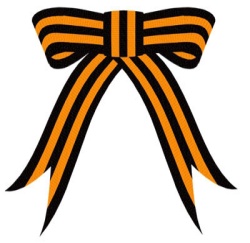 Тема: «Спасибо деду за Победу».Работу выполнила:Масгутова Лилияученица 11  Б класса МАОУ «Нурлатская гимназия»Нурлатского муниципального района, г.Нурлат, ул.Нурлатская,8 Республика Татарстан,Руководитель: учитель обществознания и истории,Сибгатова Дания НасыховнаНурлат-2012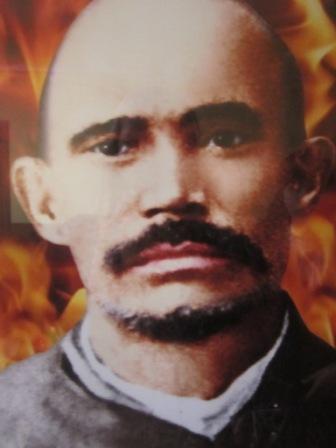      Всякий раз, когда я стою у одного из бюстов, установленных в центре нашего городка в честь 65 - летия Великой Победы, я вспоминаю эти волнующие мое сердце строки. К сожалению, я не знаю автора этих строк, но они словно соединяют меня невидимой тоненькой нитью памяти с моим прадедом,  погибшим в Великой Отечественной войне. Он был настоящим героем!  О своем отце – Масгутове  Миннехане Масгутовиче мне рассказывал  мой дед, но  он был очень маленьким и почти ничего о нем не помнит.  После войны семье  удалось по крупице, из разных источников, книг и рассказов об участниках войны собрать то ценное, что мы  знаем сегодня о родном и дорогом  нам человеке. Я  очень горжусь им и  хотела бы рассказать о нем как можно большему количеству людей.    Мой прадед родился в 1895 году в дер. Ерыкла Октябрьского района ТАССР. Никто и подумать не мог, что ему, уже немолодому
Георгиевскому кавалеру, прошедшему по фронтам первой мировой
войны, а затем громившему в горах Средней Азии басмачей, придётся
снова надеть солдатскую шинель. Да и сам он не допускал мысли,
что в третий раз будет участвовать в жестоком кровопролитии.
    Уже 2 года шла война, когда прадеда призвали в армию и отправили на
Центральный фронт. Служил он в 115 -м укрепрайоне, состоящем из
отдельных батальонов. По прибытию по месту назначения командир 504-го батальона пригласил Масгутова  на беседу. Была у командира одна хорошая черта: с каждым новичком он старался поговорить сам, отдельно.  И первым делом он задал вопрос: «С каких краёв, кто есть из
близких?» Прадед рассказал о себе, говорил, что работал и слесарем, и
плотником, и столяром. Приходилось даже класть печи...
«Будешь служить в сапёрном взводе»,- сказал командир, заканчивая беседу. На подготовку ушло совсем немного времени, и вскоре  Масгутов  усвоил секреты этой чёртовой машины. Он уже умел
заряжать мины, закладывать их, обнаруживать и обезвреживать.
     Большую и нелёгкую дорогу войны  от Курской дуги до самых ворот Берлина прошёл прадед. Служил  бесстрашно и храбро. На подложенных им минах погибло немало гитлеровских головорезов, взрывались вражеские танки. А сколько советских солдат было спасено благодаря тому, что сапёр умел быстро находить и обезвреживать мины. А ведь действовать сапёрам приходится всегда под вражеским огнём!
     В одном из своих военных очерков известный писатель Илья Эренбург
писал, что есть такие солдаты, о которых не написаны книги, они не
выделяются ничем, скромны, смелы, мужественны. Эти солдаты - сапёры, это  чернорабочие Победы. Так что их заслуги в победе советских войск огромны и неоценимы.
     Отдельный стрелковый батальон, в котором служил Масгутов, в ходе войны часто перебрасывали с одного участка на другой. Вот и ко  времени перевода в Померании  на линии 1-го и 2-го Белорусского фронтов фашисты перешли в решительное наступление. Против батальона в атаку пошли два моторизованных пехотных полка противника. Создалась особо опасная обстановка, ибо силы были далеко не равны.
     Имевшимися в батальоне орудиями и миномётами нашим войскам удалось вывести из строя немало танков противника. Но танки продолжали идти и идти вперёд. Вот тогда и обратился командир батальона к сапёрам: «Товарищи  сапёры! Вся надежда на вас. Надо, чтобы на каждом метре линии движения вражеских танков были заложены мины. Необходимо во что бы то ни стало остановить танковую атаку».
Немцы, стреляя из танков, всё ближе и ближе подходили к нашим позициям. Под командованием старшего лейтенанта Гришина  под огнём противника действовали сапёры. Вокруг разрывались снаряды, больше становилось раненых. И хотя трудно было поверить, что выйдешь из этого пекла живым, каждый выполнял задание.
       Да, трудный был бой. Из сапёрного взвода в живых осталось восемь. Был ранен и прадед, но не ушёл с поля боя. Большие потери понёс и противник. Были убиты сотни фашистских солдат и офицеров, остановлены и взорваны двадцать четыре танка. Несколько из них подорвались на минах, заложенных прадедом Миннеханом. Противник был вынужден приостановить атаку.       Это лишь один эпизод из фронтовой жизни прадеда Миннехана. Только в Померании с товарищами он освободил от мин три моста. Всего он обнаружил и обезвредил на них восемьдесят мин. И тем самым помог нашим войскам успешно продвигаться вперёд. Командование высоко оценило мужество и бесстрашие, проявленные сапёром,  и наградило его вторым Орденом Славы - орденом Славы II степени.
      Вскоре после описанного выше боя был издан приказ. Батальон с его орудиями и хозяйством быстро погружается на автомашины и перебрасывается на левый фланг фронта.
В те дни готовился решительный удар по Берлину. Изо дня в день, без отдыха, сна и покоя, до полной победы над врагом сражались наши воины.           Сапёр Масгугов совсем немного не дожил до Победы. Он погиб в бою 24 апреля 1945 года. Последний орден Славы - орден Славы I степени ему присуждён в 1946 году посмертно...       Очень часто мы с близкими родственниками собираемся возле его бюста в центре города. Приносим цветы и с чувством гордости в душе: «Вот какой был мой прадед!»  подолгу смотрим на него. Мы, его внуки и правнуки, чтим его память, гордимся им и стараемся быть ему достойными! Ведь мы продолжатели рода Масгутовых!       Я каждый день в гимназии по несколько раз прохожу мимо стенда, посвященного уроженцам нашего района - землякам – Героям Советского Союза и полным кавалерам солдатского Ордена Славы и всегда невольно задерживаю свой взгляд на портрете прадеда. Иногда наши взгляды пересекаются, и я улыбаюсь и говорю мысленно: «Здравствуй, дедуля, здравствуй, родной!». А он улыбается мне грустно вслед: «Вот и правнучка подросла, не сегодня - завтра заканчивает школу».  А пока я рядом с ним, я рассказываю о нем моим одноклассникам, моим друзьям, знакомым и гостям, которые часто бывают в нашей гимназии и обязательно знакомятся с материалами о Героях. И  с особым чувством гордости и признания  всякий раз, волнуясь, начинаю, как правило,  в абсолютной тишине свой рассказ словами: «Здравствуйте, я Масгутова Лилия, правнучка полного кавалера ордена Славы Масгутова Минехана Масгутовича, представленного на этом стенде…»  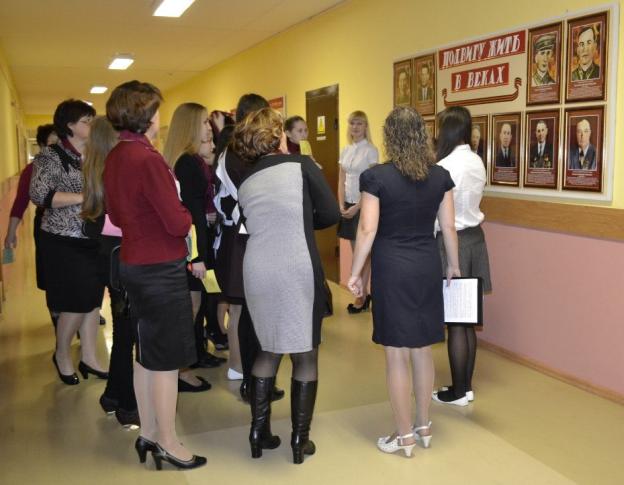 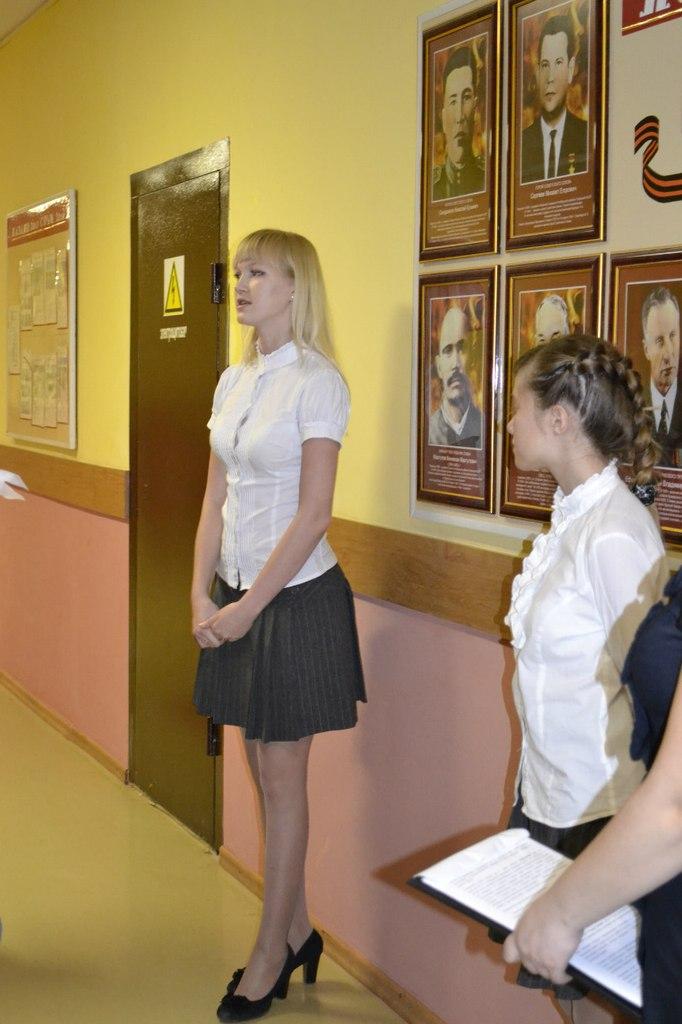 Спасибо дедуЗа Победу,
За каждый отстоявший дом,
За небо чистое, за веру,
За то, что мы теперь живем!